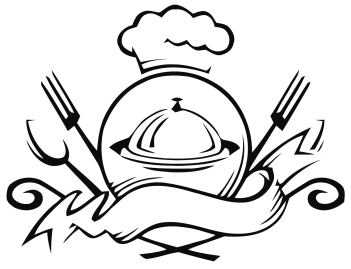 ЯслиСадЗАВТРАК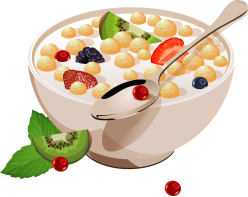 ЗАВТРАКЗАВТРАККаша молочная рисовая жидкая150180Какао с молоком150180Батон йодированный3035Масло сливочное (порция)810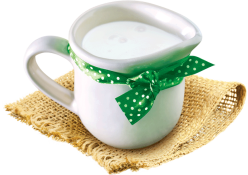 ВТОРОЙ ЗАВТРАКВТОРОЙ ЗАВТРАКВТОРОЙ ЗАВТРАКФрукт 100100ОБЕДОБЕДОБЕДСуп с яйцом и сметаной на мясном бульоне150/8200/10Каша гречневая рассыпчатая80120Печень по-строгановски30/3040/40Компот из компотной смеси (замороженные ягоды)150180Хлеб ржаной2538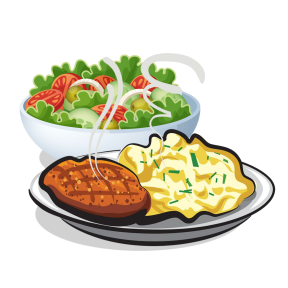 УПЛОТНЕННЫЙ ПОЛДНИКУПЛОТНЕННЫЙ ПОЛДНИКУПЛОТНЕННЫЙ ПОЛДНИККартофельное пюре140150Котлета рыбная5070Томат свежий2530Манник 5050Чай с низким содержанием сахара180200Хлеб пшеничный йодированный2035